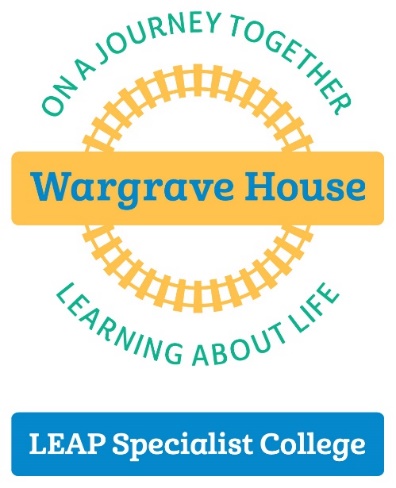 Holidays (dates are inclusive)October Half Term 			21 October – 29 October 2023(INSET 3 November 2023)Christmas				21 December 2023 – 3 January 2024 (Bank Holiday 1 January 2024)February Half Term			10 February – 19 February 2024 (INSET 19 February 2024)Easter Holidays				29 March – 14 April 2023 (Bank Holiday’s 29 March & 1 April 2024)May Day & Spring Bank Holiday	6 May 2024 & 27 May 2024Whit Half Term				25 May – 2 June 2024 (INSET 27 June 2023, Occasional Holiday 28 June 2024)Summer				25 July – 3 September 2024 (Bank Holiday 26 August 2023, INSET 2 & 3 September 2024)23SEPTEMBERSEPTEMBERSEPTEMBERSEPTEMBERSEPTEMBERSEPTEMBEROCTOBEROCTOBEROCTOBEROCTOBEROCTOBEROCTOBERNOVEMBERNOVEMBERNOVEMBERNOVEMBERNOVEMBERDECEMBERDECEMBERDECEMBERDECEMBERDECEMBERDECEMBERM2841118252916233061320274111825T29512192631017243171421285121926W3061320274111825181522296132027T3171421285121926291623307142128F181522296132027310172418152229S291623307142128411182529162330S310172418152229512192631017243124JANUARYJANUARYJANUARYJANUARYJANUARYJANUARYFEBRUARYFEBRUARYFEBRUARYFEBRUARYFEBRUARYMARCHMARCHMARCHMARCHMARCHAPRILAPRILAPRILAPRILAPRILM181522292121926411182518152229T291623306132027512192629162330W310172431714212861320273101724T41118251815222971421284111825F5121926291623181522295121926S61320273101724291623306132027S71421284111825310172431714212824MAYMAYMAYMAYMAYJUNEJUNEJUNEJUNEJUNEJULYJULYJULYJULYJULYAUGUSTAUGUSTAUGUSTAUGUSTAUGUSTM61320273101724181522295121926T71421284111825291623306132027W1815222951219263101724317142128T291623306132027411182518152229F3101724317142128512192629162330S41118251815222961320273101724S51219262916233071421284111825